Консультация для родителей!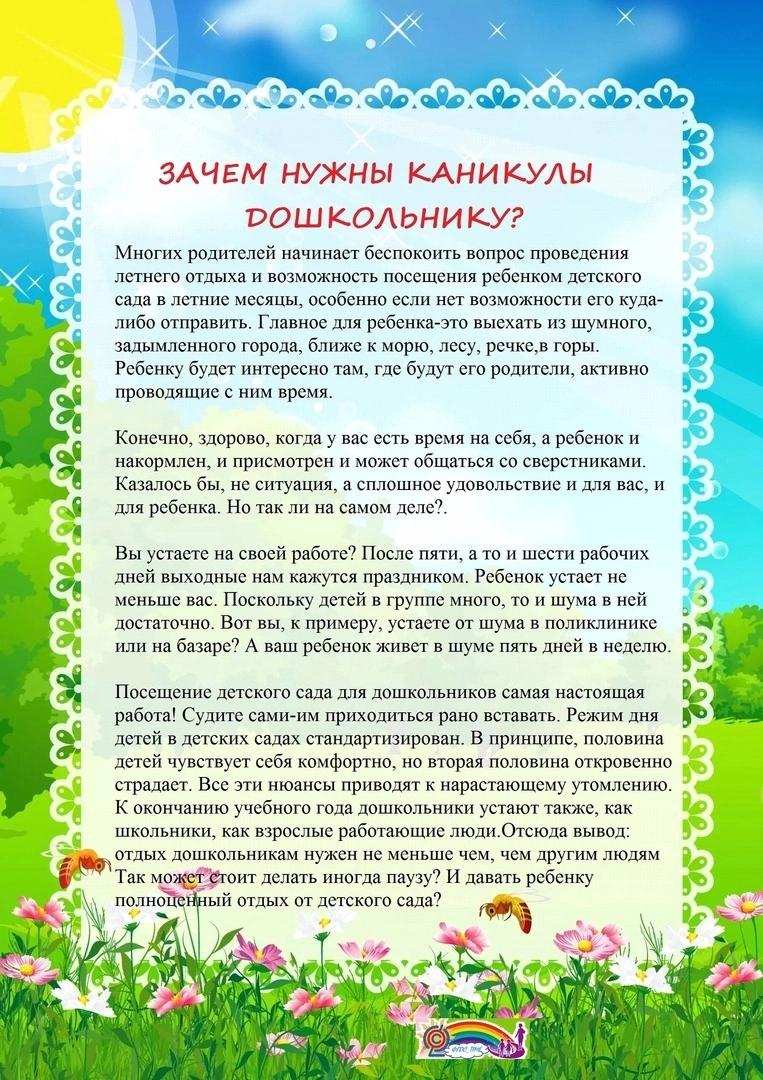 